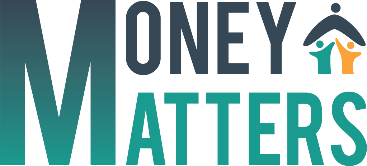 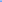 c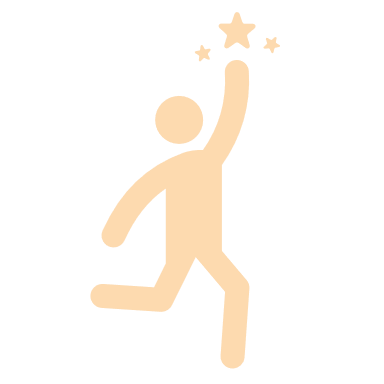 